КОМПЛЕКСЫ УТРЕННЕЙ ГИМНАСТИКИ            В ПОДГОТОВИТЕЛЬНОЙ ГРУППЕ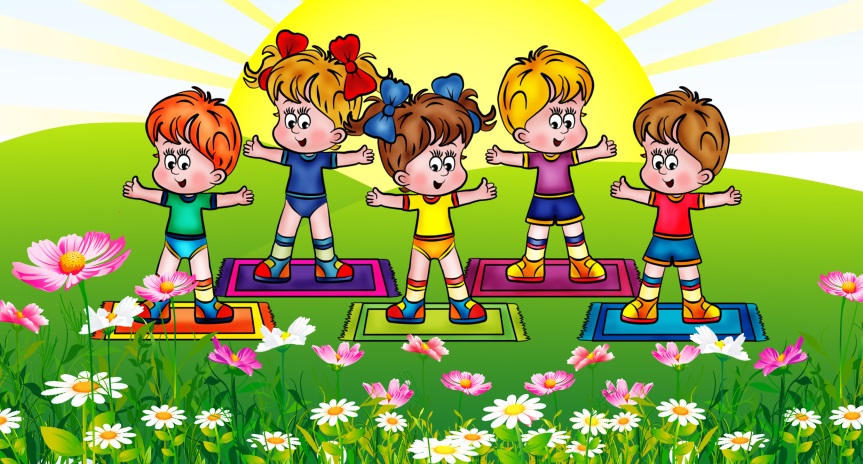      Инструктор по физической культуре      Татьяна Николаевна Николаева№1    СЕНТЯБРЬ      1-2 неделя№ 2      СЕНТЯБРЬ    3-4 неделя№3     ОКТЯБРЬ 1-2 неделя№4        ОКТЯБРЬ 3-4 неделя№5       НОЯБРЬ 1-2 неделя№6       НОЯБРЬ 3-4 неделя№7      ДЕКАБРЬ 1-2 неделя№8       ДЕКАБРЬ 3-4 неделя№9        ЯНВАРЬ 2-3 неделя№10        ЯНВАРЬ 4 неделя№11       ФЕВРАЛЬ 1-2 неделя№12          ФЕВРАЛЬ 3-4 неделя№13        МАРТ 1-2 неделя№15     АПРЕЛЬ 1-2 неделя№16      АПРЕЛЬ 3-4 неделя№17        МАЙ 1-2 неделя№18          МАЙ 3-4 неделяХодьба. Ходьба с высоким подниманием ног. Ходьба семенящим шагом. Бег в умеренном темпеОбщеразвивающие упражнения1. Разведение рук в стороны. И. п.: о. с.; руки вперед, развести в стороны; и. п.2. Наклоны туловища вперед.И. п.: ноги слегка расставлены; наклон вперед, руки назад; и. п.3. Приседания. И. п.: о. с.; присесть, руки на пояс; и. п.4. Повороты в стороны. И. п.: ноги на ширине плеч, руки на пояс; повороты вправо (влево); и. п.5. Круговые движения головой. И. п.: о. с., руки на поясе; повороты головы вправо (влево); опустить голову к груди, повернуть вправо (влево)6. Поднимание рук вверх. И. п,; о. с.; руки в стороны;вверх; в стороны; внизПрыжки на местеБег в умеренном темпе Ходьба8 раз10 раз8 раз8 раз6 раз8 раз20Ходьба. Ходьба скрестным шагом. Ходьба с высоким подниманием колен. Бег в умеренном темпе Общеразвивающие упражнения1. Поднимание рук вверх. И. п.: о. с.; руки вперед; в стороны; вверх; вниз2. Наклоны туловища вперед. И. п.: ноги слегка расставлены, ступни параллельно, руки на пояс;наклониться, достать руками до носка левой (правой) ноги; и. п.3. Приседания. И. п.: о. с.; присесть, положение рук дети определяют самостоятельно; и. п.4. «Вертушка».И. п.: ноги на ширине плеч, руки на поясе; закручивание туловища вправо-влево5. Вращательные движения головой. И. п.: ноги слегка расставлены;совершать вращательные движения головой вправо и влево6. Поочередное поднимание рук. И. п.: о. с.;правую руку вперед; левую руку вперед; правую руку вверх; левую руку вверх; руки опуститьПрыжки на местеБег в умеренном темпе по пересеченной местности Ходьба8 раз8 раз8 раз8 раз8 раз8 раз20Ходьба. Ходьба с высоким подниманием колен.Ходьба на носках. Бег в умеренном темпеОбщеразвивающие упражнения1.Поочередное поднимание рук вверх. И. п.: о. с.; правую вверх; левую вверх; руки вниз2. Наклоны туловища вперед. И. п.: ноги слегка расставлены; наклониться, достать пальцами рук до пяток; и. п.3. Поочередное поднимание ног.И. п.: ноги слегка расставлены, руки согнуты в локтях, прижаты к туловищу; поднять правую (левую) согнутую ногу, достать коленом до ладони; и. п.4.Приседания. И. п.: о. с.;присесть, хлопок сзади; и. п.5. Наклоны туловища в стороны. И. п.: ноги на ширине плеч, руки на пояс; наклон вправо (влево); и. п.6.Поднимание рук в стороны. И. п.: о. с.; руки в стороны; правую вниз; левую внизПрыжки на месте на двух ногах.Бег на скорость .Ходьба10 раз8 раз8 раз8 раз10 раз8 раз30Ходьба. Ходьба парами. Ходьба выпадами Ходьба с высоким подниманием колен. Бег трусцой. ХодьбаОбщеразвивающие упражнения1.Поднимание рук вверх. И. п.: о. с.; правую вперед; левую вперед; правую вверх; левую вверх; руки вниз2. Наклоны туловища вперед.И. п.: ноги слегка расставлены; наклон вперед, хлопок за голенью; и. п.3. Поочередное поднимание ног. И. п.: ноги слегка расставлены; поднять правую (левую) согнутую ногу, хлопнуть под коленом; и. п.4. Приседания. И. п.: о. с.; присесть, положение рук определяют дети; и. п.5. «Вертушка».И. п.: ноги на ширине ступни, руки в стороны; закручивание туловища вправо-влево6. Поднимание рук в стороны. И. п.: о. с.;медленное поднимание рук в стороны, кисти рукопущены; медленное опускание вниз, кисти приподняты Прыжки на местеБег на скорость Ходьба8 раз10 раз8 раз8 раз8 раз8 раз20Ходьба в колонне. Ходьба на носках, пяткахБег трусцой. ХодьбаОбщеразвивающие упражнения1.Поднимание рук вверх.И. п.: сидя на ногах;встать на колени, руки вверх; и. п.2. Наклоны туловища вперед. И. п.; сидя, ноги расставлены, носки оттянуты; наклониться, достать пальцами рук до носков ног; и. п.3. Поднимание ног.И. п.: лежа на спине, упор ладонями о пол; приподнять ноги, подержать; медленно опустить4. «Сесть — встать».И. п.: сидя, ноги скрестно; встать; и. п.5. «Насос».И. п.: ноги на ширине плеч, руки на пояс;наклон туловища вправо (влево); и. п.6.Поднимание рук в стороны.И. п.; о. с.; правую руку в сторону;левую руку в сторону; обе руки опуститьПрыжки на двух ногахБег на скорость Ходьба8 раз8 раз6 раз6 раз8 раз8 раз30Ходьба в колонне. Ходьба спортивным шагом, с высоким подниманием ног. Бег в умеренном темпе. ХодьбаОбщеразвивающие упражнения1. «Хлопок над головой». И. п.: о. с.; правую руку в сторону; левую руку в сторону; руки вверх; через стороны вниз2. Круговые движения головой3. Отведение рук назад.И. п.: пятки вместе, носки врозь, руки вперед; руки назад, правую (левую) ногу вперед; и. п.4. «Пружинка».И. п.: ноги расставлены, ступни параллельно; поднять руки вверх, подняться на носки; присесть, руки назад5. Поднимание туловища.И. п.: сидя, ноги вместе, руки в упоре на ладоняхсзади; поднять таз и бедра, выпрямиться; и. п.6. Поднимание рук вверх. И. п.: о. с.; руки к плечам, локти в стороны; руки вверх; к плечам; и. п.Прыжки на месте на двух ногахБыстрый бег ХодьбаУпражнение «Надуй шар» (вдох и медленный, продолжительный выдох)8 раз8 раз8 раз8 раз8 раз8 раз30Ходьба в колонне. Ходьба перекатом с пятки на носок Ходьба гимнастическим шагомОбщеразвивающие упражнения с малым мячом1. Отведение рук назад. И. п.: о. с.; руки назад, переложить кубик, правую (левую) ногу вперед; и. п.2. Наклоны вперед. И. п.: ноги слегка расставлены, кубик в правой руке; наклониться, правой (левой) рукой положить кубик на пол, левую (правую) руку на пояс; наклониться, левой (правой) рукой взять кубик, правую (левую) руку на пояс; и. п.3. Приседания.И. п.; о. с., мяч в одной руке; присесть, руки вперед, мяч переложить в другую руку; и. п.4. «Сесть — встать».И. п.: стоя на коленях, кубик в обеих руках; сесть между пятками, руки вперед; встать на колени, руки опустить5. «Подними мяч».И. п.: лежа на животе, мяч в руках, согнутых в локтях;приподнять мяч вверх в прямых руках, прогнуться; и. п.6. Наклоны в сторону. И. п.: ноги на ширине плеч, руки сзади держат мяч; наклон вправо (влево); и. п.7. «Переложи кубик вверху». И. п.: о. с.; поднять руки вверх, посмотреть на них, переложить кубик из руки в руку; и. п.Прыжки на месте попеременно на одной ногеБыстрый бег Ходьба10 раз10 раз8 раз6 раз6 раз8 раз8 разХодьба в колонне. Ходьба с высоким подниманием ног Ходьба выпадами впередОбщеразвивающие упражнения1.«Ножницы».И. п.: о. с.; руки в стороны; скрестно2. Выпады вперед. И. п.: о. с.; шаг вперед правой (левой) ногой, согнуть ногу в колене, перенести на нее центр тяжести, одновременно руки назад; и. п.З. Наклоны в стороны.И. п.: ноги на ширине плеч, руки на пояс; наклон вправо (влево), правую (левую) руку вверх; и. п.4.«Сесть — лечь». И. п.: лежа на спине; сесть без помощи рук, подтягивая подбородок к груди; и. п. 5.«Корзиночка».п.: лежа на животе; согнуть ноги, взяться за голеностопный сустав руками и подтянуться вверх; и. п. 6. Наклоны вперед. И. п.: сидя, ноги расставлены как можно шире; наклониться вперед, потянуться руками вперед, наклониться ниже; и. п.7. Поднимание рук вверх.И. п.: ноги на ширине ступни; поднять руки вверх, подняться на носки; присесть, руки назадПрыжки на местеБыстрый бег Ходьба8 раз8 раз10 раз8 раз6 раз8 раз8 раз30Ходьба в колонне. Ходьба скрестным шагомХодьба с высоким подниманием ног. Бег трусцойОбщеразвивающие упражнения1. Поднимание рук вверх.И. п.: ноги слегка расставлены; поднять одновременно прямую правую руку и согнутую левую ногу;надавливанием правой руки на колено опустить ногу; то же, поднимая левую руку и правую ногу2. Наклоны в стороны.И. п.: ноги на ширине плеч, руки сзади сцепленыв замок; наклоны вправо (влево); и. п.3. Наклоны вперед.И. п.: сидя, ноги широко расставлены, руки напояс; наклониться к правой ноге, руки вперед, коснутьсялбом колена; и. п.; то же к другой ноге4. «Сесть — встать».И. п.: сидя, ноги скрестно5. Поднимание ног. И. п.: лежа на спине; поднять ноги под углом 45°, оттянуть носки; и. п.6. Прогибание туловища.И. п.: лежа на животе, руки под подбородок («Индеец в дозоре»); приподняться, одну руку за спину, другую ко лбу; и. п.7. «Достань правым локтем до левого колена» (и наоборот). И. п.: ноги слегка расставлены; поднять согнутые правую ногу и левую руку, коснуться локтем колена, туловище прямо; и. п.; то же другим локтем и коленомПрыжки поочередно на одной ногеБыстрый бегХодьба8 раз10 раз8 раз8 раз8 раз6 раз8 раз20Ходьба в колонне. Ходьба на носках, в полуприседеБоковой галоп. Перестроение в парыОбщеразвивающие упражнения в парах1. Поднимание рук вверх.И. п.: стоя спиной друг к другу, руки соединеныпростым хватом; дугами наружу руки вверх; и. п.2. Наклоны вперед.И. п.: сидя лицом друг к другу, ноги врозь, ступни в упоре, руки соединены; один ребенок ложится на спину, другой выполняет наклон вперед; поменяться действиями3. Поднимание ног.И. п.: сидя спиной друг к другу, руки в замок; партнеры поочередно поднимают прямые ноги вверх4. Отведение ног в стороны.И. п.: лежа на спине, головой друг к другу, руки встороны и соединены; поднять ноги вверх, отвести вправо (влево); ноги вверх; и. п.5. «Сесть — встать».И. п.: стоя лицом друг к другу, руки впереди соединены;присесть, руки вниз; выпрямиться, руки вверх, правую (левую) ногу назад на носок6. Прогибание спины.И. п.: стоя в упоре на предплечьях и коленях лицом друг к другу, руки соединены; мах левой (правой) ногой; и. п.Прыжки под музыку по усмотрению детейБег в быстром темпеХодьба8 раз8 раз6 раз6 раз8 раз6 раз40Ходьба в колонне. Ходьба на носках с различным положением рук (к плечам, назад, на пояс)Ходьба в полуприседе. Бег трусцойОбщеразвивающие упражнения с гимнастической палкой1. Поднимание палки вверх.И. п.: о. с.; палку вверх; поднять ногу, согнутую в колене, опустить на нее палку; палку вверх, ногу опустить;поднять другую ногу, опустить на нее палку2. «Положи палку дальше».И. п.: сидя, ноги широко расставлены; наклониться вперед, постараться коснуться грудью пола, положить палку дальше; выпрямиться, руки на пояс; наклониться, взять палку3. «Сесть — встать».И. п.: ноги скрестно; палку вперед, потянуться, встать;сесть4. Наклоны в стороны.И. п.: ноги на ширине плеч, палка на лопатках; наклон вправо (влево); и. п.5. Махи прямой ногой.И. п.: о. с., палка впереди, руки прямые;мах прямой правой (левой) ногой, достать до папки; и. п.6. Перешагивание через палку. И. п.: о. с.;наклониться вперед, перенести между руками правую ногу, левую ногу; выпрямиться, палку назад7. Поднимание палки вверх.И. п.: о. с.; папку вверх; за плечи; вверх; и. п.Прыжки на двух ногах: ноги вместе, ноги врозь.Быстрый бег Ходьба8 раз10 раз8 раз10 раз8 раз8 раз8 раз40Ходьба в колонне. Ходьба на наружной и внутренней сторонах стопы. Змейкой. Ходьба семенящим шагомХодьбаОбщеразвивающие упражнения1.Поднимание рук вверх. И. п.: ноги слегка расставлены; поднять руки вперед; вверх, подняться на носки; слегка присесть, руки вперед, согнуть в локтях; и. п.2. Наклон вперед. И. п.: сидя, ноги широко расставлены, носки оттянуты, руки на поясе; наклониться вперед, достать руками до носков ног; и. п.3. Поднимание ног.И. п.: лежа на правом боку, правая ладонь под щекой, левая рука на поясе; поднять прямую ногу в сторону как можно выше; и. п.4. «Достань ногами до головы». И. п.: лежа на животе, руки в упоре у груди; выпрямить руки, согнуть ноги, постараться достать носками до головы5. «Достань коленями до лба». И. п.: лежа на спине;согнуть ноги в коленях, сгруппироваться;, и. п.6. «Сесть — лечь».И. п.: лежа на спине; сесть без помощи рук, подтягивая подбородок к груди; медленно лечь7. Отжимание от пола8. Поднимание рук в стороныИ. п.: о. с.; руки в стороны; и. п.Прыжки на месте разными способамиБег Ходьба в колонне8 раз10 разпо 4 раза6 раз6 раз6 раз6 раз8 раз30Ходьба в колонне. Ходьба на носках и пятках, с высоким подниманием колен. Ходьба на ягодицахБег в умеренном темпе. Ходьба с палкойОбщеразвивающие упражнения с гимнастическойпалкой1. Поднимание палки вверх. И. п.: о. с.; папку вверх, правую (левую)ногу на носок в сторону; и. п.;2. Наклоны вперед. И. п.: сидя, ноги широко расставлены; положить палку дальше от ног; и. п.3. «Сесть — встать».И. п.: стоя на коленях; сесть справа от ног, руки вперед;и. п.; сесть слева от ног, руки вперед4. Прогибание.И. п.; лежа на животе, палка сзади; согнуть ноги, зацепить голенью палку, поднять папку вверх; и. п.5. «Сесть — лечь». И. п.; лежа на спине, палка в выпрямленных руках за головой; сесть, сгруппироваться, зацепить палкой колени; и. п.6. Поднимание палки вверх. И. п.: о. с.;палку на грудь; вверх; за плечи; вверх; внизПрыжки поочередно на одной ногеПрыжки на двух ногахБег Ходьба в колонне   №14        Март 3-4 неделя8 раз6 раз8 раз6 раз8 раз10 раз2020Ходьба в колонне. Ходьба змейкой. Ходьба с выпадами вперед. Ходьба скрестным шагом. Бег трусцой. ХодьбаОбщеразвивающие упражнения с короткими лентами1. «Сделай круг».И. п.: пятки вместе, носки врозь, руки в стороны, ленты в вытянутых руках; описать круг правой рукой, подняться на носки; описать круг левой рукой, подняться на носки2. Приседания.И. п.: ноги слегка расставлены, правая рука впереди, левая сзади; присесть, поменять положение рук; и. п.3. Наклоны вперед. И. п.: сидя, упор сзади; взмах руками вверх; наклон вперед4. Взмахи руками вверх. И. п.: сидя на коленях; взмах руками вверх; сгруппироваться5. «Сесть — встать».И. п.: стоя на коленях, руки с лентами вперед; сесть вправо, руки влево; и. п.; сесть влево, руки вправо; и. п.6. Стойка на лопатках. И. п.: лежа на спине; стойка на лопатках, руки на поясе в упоре7. Поднимание рук вверх. И. п.: о. с.; руки вперед; руки вверх, подняться на носки; руки в стороны; и. п.Прыжки на двух ногах по выбору детей8 раз8 раз8 раз8 раз8 раз6 раз8 раз40Ходьба в колонне. Ходьба боком приставным шагом вправо, влево. Боковой галоп. ХодьбаОбщеразвивающие упражнения1. «Замок». И. п.: пятки вместе, носки врозь, руки в замок за спиной; рывком руки отвести назад, подняться на носки, голову отклонить назад; и. п.2. «Дровосек».И. п.: ноги на ширине плеч, руки в замке вверху; резкий наклон вниз с опусканием рук между ног; и. п.3. Махи прямой ногой.И. п.: о. с.; махом поднять прямую правую (левую) ногу, сделать хлопок под ногой; и. п.4. «Неваляшка». И. п.; сидя, ноги скрестно, руки на затылке; наклон вперед, правым (левым) локтем коснуться левого (правого) колена; и. п.5. Выпрямление ног.И. п.: сидя, ноги скрестно, руки в упоре сзади;поднять прямые ноги; согнуть, подтянуть к себе; и. п.6. «Достань ногами до головы». И. п.: лежа на животе, руки согнуты в локтях у груди; выпрямить руки, прогнуться; согнуть ноги, достать до головы7. Поднимание рук вперед, в стороны.И. п.; о. с.; правую (левую) руку вперед, кисть согнута, пальцы направлены влево (вправо); развести руки в стороны, подняться на носки; и. п.Прыжки вперед-назад8 раз8 раз8 раз8 раз6 раз6 раз8 раз40Ходьба. Ходьба семенящим шагом. Ходьба с выпадами, бегОбщеразвивающие упражнения с малым мячом1. «Переложи мяч вверху».И. п.: пятки вместе, носки врозь, мяч сзади в опущенных прямых руках; руки в стороны; вверх, переложить мяч в другую руку; в стороны; за спину2. «Переложи мяч за ногой».И. п.: ноги на ширине плеч, руки в стороны, мяч вправой руке; наклон к правой (левой) ноге, переложить мяч за ногой в левую руку; и. п.3. «Переложи мяч под ногой».И. п.: ноги слегка расставлены, мяч в правой руке; поднять согнутую правую (левую) ногу, переложить мяч в левую (правую) руку; и. п.4. «Положи мяч между стоп».И. п.: стоя на коленях, ноги слегка расставлены,руки в стороны, мяч в правой руке; поворот вправо, положить мяч между стоп; и. п.; поворот влево, взять мяч левой рукой; и. п.5. «Сесть — встать». И. п.: сидя ноги скрестно, правую руку на пояс, левую руку вперед, мяч на ладони, ладонь держать лодочкой; встать; сесть, поочередно менять положение рук6. «Не урони мяч». И. п.: лежа на спине, руки в стороны, мяч в правой руке; согнуть ноги, положить мяч на голени у ступней; выпрямить ноги и осторожно положить их на пол, руки в стороны; согнуть ноги, подтянуть к груди, взять мяч левой рукой; выпрямить ноги и положить на пол, руки в стороны7. «Лодочка». И. п.: лежа на животе, руки под подбородком.8 раз8 раз8 раз8 раз6 раз6 разХодьба в колонне. Ходьба на носках, руки за голову Ходьба на внешней и внутренней сторонах стопы Бег семенящим шагом .ХодьбаОбщеразвивающие упражнения1. «Мельница».И. п.: о. с.; круговые движения прямыми руками вперед2. «Группировка».И. п.: сидя, упор руками сзади; подтянуть ноги к груди, захватить руками голень, голову подтянуть к груди, перекатиться на спину; выпрямиться, махом рук сесть3. «Присесть — наклониться».И. п.: стоя, ноги расставить на ширину плеч, согнуть в коленях, упор руками о пол; выпрямить ноги; согнуть4. Махи прямой ногой.И. п.: опора на правую ногу, левую ногу отставить назад на носок; мах левой ногой, руки вперед, достать ногой до рук; и. п.; то же другой ногой5. Наклоны в стороны.И. п.: ноги на ширине плеч, руки сзади согнуты в локтях, захватить пальцами локоть противоположной руки;наклон вправо (влево); и. п.6. «Качели». И. п.: лежа на животе, руки под подбородок; поднять руки вперед-вверх; раскачаться7. Поднимание рук. И. п.: о. с.; правую руку к плечу; левую руку к плечу; руки вверх, подняться на носки; руки через стороны вниз, опуститься на всю стопуПрыжки: на двух ногах ноги вместе, ноги врозь; поочередно на правой и левой ноге; на двух ногахБег Ходьба10 раз8 раз8 разпо 4 раза6 раз6 раз8 раз4020